Отделение СФР по Томской области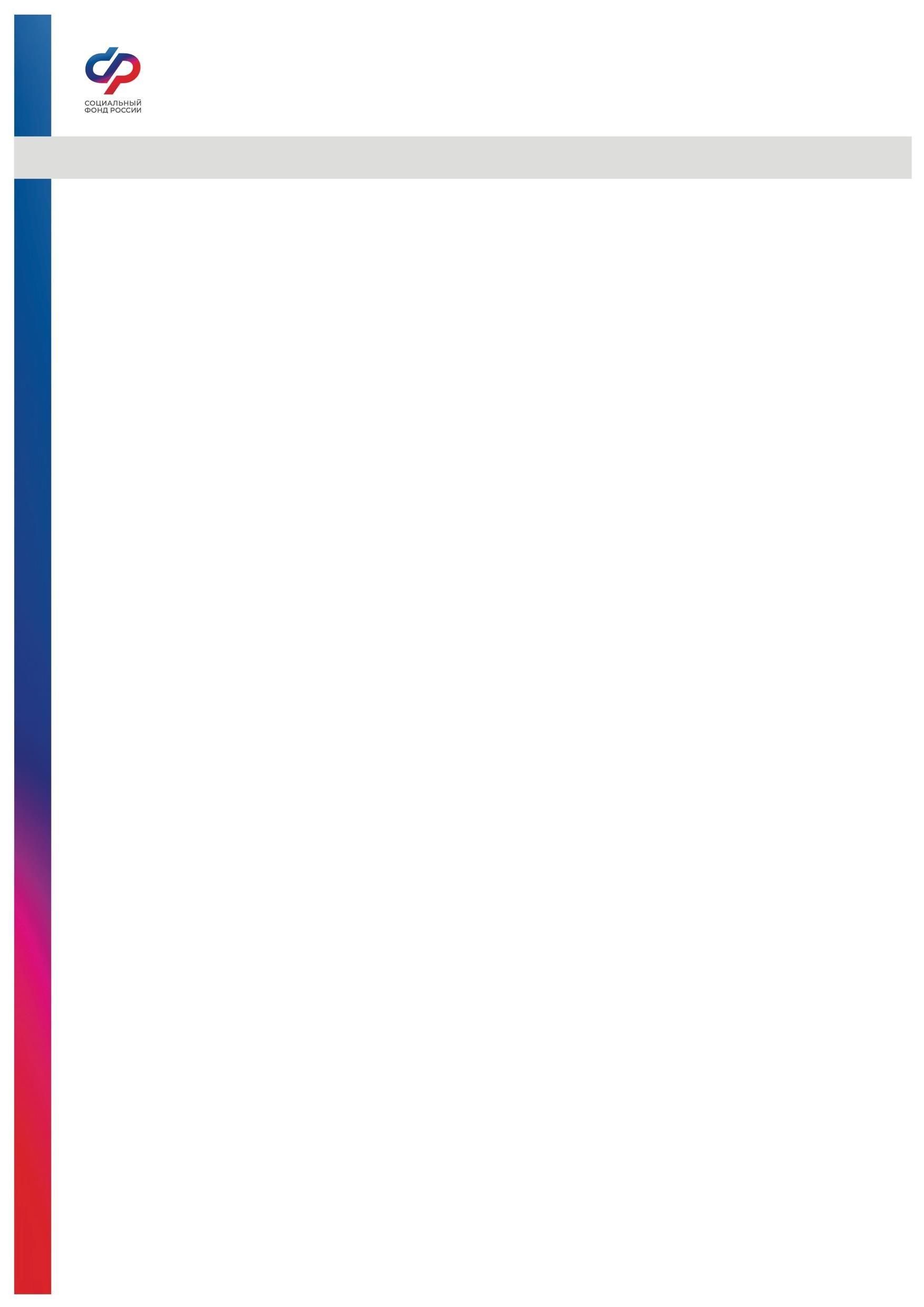 Пресс-релиз от 27.11.2023 Сменить страховщика пенсионных накоплений томичи могут до 1 декабряОтделение Социального фонда России по Томской области напоминает, что управление пенсионными накоплениями осуществляет Социальный фонд России, либо негосударственный пенсионный фонд. Граждане, которые решили в этом году воспользоваться своим правом на смену страховщика, должны сделать выбор до 1 декабря.Подать заявление о переходе из одного пенсионного фонда в другой можно в клиентской службе СФР по Томской области или на портале Госуслуг в формате электронного документа, подписанного усиленной квалифицированной электронной подписью.Важно знать, что при подаче заявления о переходе в негосударственный пенсионный фонд необходимо сначала заключить договор с этим фондом.«Менять страховщика для инвестирования своих пенсионных накоплений можно ежегодно, но только переход не чаще одного раза в пять лет гарантирует перевод средств в другой пенсионный фонд с учётом всего инвестиционного дохода, полученного у прежнего страховщика», - уточнила начальник управления установления пенсий ОСФР по Томской области Яна Ларионова.  Если после подачи заявления о переходе гражданин по какой-то причине передумал, то до 31 декабря он должен подать уведомление об отказе от смены страховщика на портале Госуслуг или обратившись лично в клиентскую службу СФР региона. При отсутствии уведомления решение о переводе средств будет приниматься на основании ранее поданного заявления.Для граждан, страховщиком которых является СФР, последний день приема заявлений о выборе управляющей компании – 31 декабря. При переводе средств пенсионных накоплений между управляющими компаниями потеря инвестиционного дохода не происходит, так как страховщиком остается СФР.Обращаем ваше внимание, что средства пенсионных накоплений формируются только:- у работающих граждан 1967 г.р. и моложе за счет уплаченных работодателем страховых взносов с 2002 г. по 2013 г.;                                                                                                                                               - у мужчин 1953-1966 г.р. и женщин 1957-1966 г.р., чьи средства пенсионных накоплений формировались в период с 2002 г. по 2004 г.;                                                                                                               - у участников Программы государственного софинансирования пенсии;                                                                                - у тех, кто направил средства материнского капитала на формирование накопительной пенсии.Группа по взаимодействию со СМИ Отделения Фонда пенсионного и социального страхования РФ по Томской области Сайт: www.sfr.gov.ru. Тел.: (3822) 60-95-12; 60-95-11; E-mail: smi @080.pfr.ru